Wierze w Boga ,którego poznaję Modlitwa : Znak krzyża świętegoZastanów się kogo chwaliłeś robiąc znak Krzyża świętego?Zagadka : Dał nam życie ,piękny świat, zna Go mama ,tata, brat.Syna swego ofiaruje ,Jego Anioł Cię pilnuje ,byś do nieba  dotrzeć mógł.Czy już wiecie ? To jest ….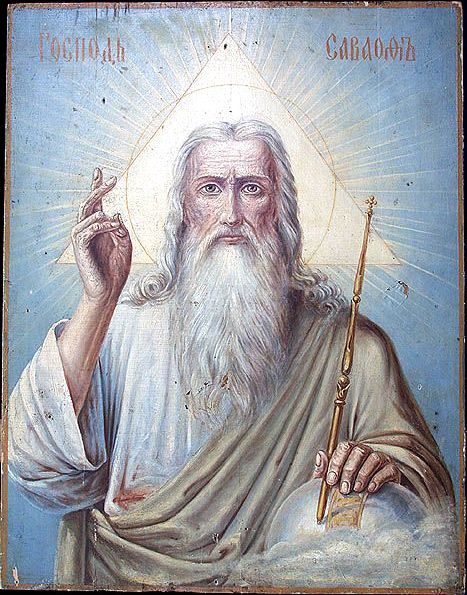 Bóg Stworzyciel  nieba i ziemi - obrazBóg Ojciec  stworzył dla nas piękny świat . Biblia opisuje w sposób obrazowy  stworzenie świata ,  a na końcu stworzył Bóg  człowieka i tchnął w niego swoje życie . Człowiek jest Bożym dzieckiem stworzony na obraz Pana Boga  ,dlatego każdy z nas powinien poznawać Boga kochać Go i służyć Bogu na miarę  swych możliwości .                              Powiedz cicho w sercu  : Kocham Cię Ojcze Bóg Ojciec  bardzo nas ukochał i chciał aby wszyscy dostali się do nieba ,dlatego na ziemię dał swojego Syna Jezusa – aby nauczył nas dobrze żyć wypełniać Boże przykazania   i być dobrym wzajemnie dla siebie Jezus szczególnie kocha dzieci , bo mają czyste serca .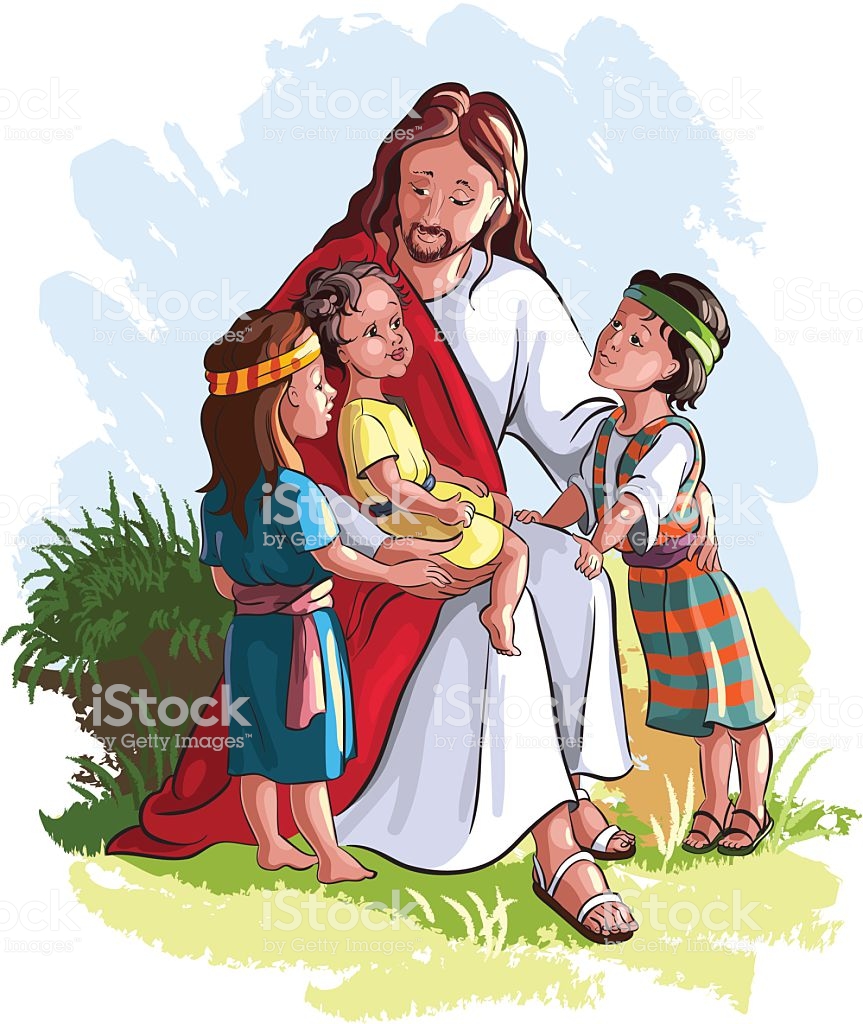 Jesteście mądrymi dziećmi i bardzo dużo wiecie o  Bogu. Pamiętacie ,że zostaliście ochrzczeni. Jednaj nie wystarczy tylko o tym wiedzieć. Bóg chce aby nasze serca zachowały wiarę . Wierzyć to znaczy okazywać  Bogu swoją miłość w swoim codziennym życiu , pomaga nam w tym Duch Święty.Jezus dla każdego z nas  jest Dobrym Pasterzem prowadzi nas do niebieskiej owczarni Zobacz filmik :  Brat Franciszek .Niedziela Dobrego Pasterza . https://youtu.be/ihITkMV6Q4IPięciolatków zachęcam do nauczenia modlitwy :Boże , choć Cie nie pojmuję ,jednak  nad wszystko miłuję, nad wszystko co jest stworzone , boś Ty Dobro nieskończone .Można też zobaczyć filmik jak mamusia tłumaczy o Bogu podczas pieczenia chałki    https://youtu.be/JcZ8tFY-jDs film przez żołądek do wiary                                        Do zobaczenia  maluchy !!! Z pozdrowieniami od S. Stanisławy 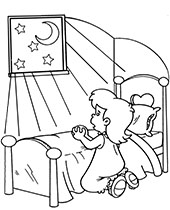                           Kolorowanka wielbię  Boga na kolanach i dziękuję za cały świat 